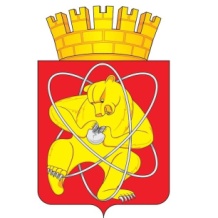 Городской округ«Закрытое административно – территориальное образование  Железногорск Красноярского края»АДМИНИСТРАЦИЯ ЗАТО г. ЖЕЛЕЗНОГОРСКПОСТАНОВЛЕНИЕ   01.09.2023                                                                      	  	       	         №  1791г. ЖелезногорскО внесении изменений в постановление Администрации ЗАТО г. Железногорск от 07.11.2013 №1763 «Об утверждении муниципальной программы «Реформирование и модернизация жилищно-коммунального хозяйства и повышение энергетической эффективности на территории ЗАТО Железногорск»В целях реформирования и модернизации жилищно-коммунального хозяйства и повышения энергетической эффективности на территории ЗАТО Железногорск, в соответствии со ст. 179 Бюджетного кодекса Российской Федерации, Федеральным законом от 06.10.2003 № 131-ФЗ «Об общих принципах организации местного самоуправления в Российской Федерации», Уставом ЗАТО Железногорск, постановлением Администрации ЗАТО 
г. Железногорск от 21.08.2013 № 1301 «Об утверждении Порядка принятия решений о разработке, формировании и реализации муниципальных программ ЗАТО Железногорск», постановлением Администрации ЗАТО 
г. Железногорск от 30.07.2013 № 1207 «Об утверждении перечня муниципальных программ ЗАТО Железногорск»,ПОСТАНОВЛЯЮ:1. Внести следующие изменения в постановление Администрации ЗАТО г. Железногорск от 07.11.2013 №1763 «Об утверждении муниципальной программы «Реформирование и модернизация жилищно-коммунального хозяйства и повышение энергетической эффективности на территории ЗАТО Железногорск»:1.1.  Строку 10 таблицы раздела 1 «Паспорт муниципальной программы ЗАТО Железногорск» изложить в новой редакции:1.2. Приложение № 1 «Информация о ресурсном обеспечении муниципальной программы за счет средств местного бюджета, в том числе средств, поступивших из бюджетов других уровней бюджетной системы» к муниципальной программе «Реформирование и модернизация жилищно-коммунального хозяйства и повышение энергетической эффективности на территории ЗАТО Железногорск» изложить в новой редакции (приложение № 1).1.3. Приложение № 2 «Информация об источниках финансирования подпрограмм, отдельных мероприятий муниципальной программы (средства местного бюджета, в том числе средства, поступившие из бюджетов других уровней бюджетной системы)» к муниципальной программе «Реформирование и модернизация жилищно-коммунального хозяйства и повышение энергетической эффективности на территории ЗАТО Железногорск» изложить в новой редакции (приложение № 2).        1.4.  В приложении № 4.1 к муниципальной программе «Реформирование и модернизация жилищно-коммунального хозяйства и повышение энергетической эффективности на территории ЗАТО Железногорск»:1.4.1. Строку 7 таблицы раздела 1 «Паспорт Подпрограммы» изложить в новой редакции:1.4.2. Приложение № 2 «Перечень мероприятий подпрограммы»  к муниципальной подпрограмме  «Модернизация и капитальный ремонт объектов коммунальной инфраструктуры и энергетического комплекса ЗАТО Железногорск» изложить в новой редакции (приложение № 3).2. Управлению внутреннего контроля Администрации ЗАТО г. Железногорск (В.Г. Винокурова) довести  настоящее постановление до всеобщего сведения через газету «Город и горожане».3. Отделу общественных связей Администрации ЗАТО г. Железногорск    (И.С. Архипова) разместить настоящее постановление на официальном сайте Администрации ЗАТО г. Железногорск в информационно-телекоммуникационной сети «Интернет». 4.  Контроль над исполнением настоящего постановления возложить на первого заместителя Главы ЗАТО г.Железногорск по жилищно-коммунальному хозяйству  Р.И. Вычужанина .5. Настоящее постановление  вступает в силу после его официального опубликования.Глава  ЗАТО г. Железногорск	       	           	            Д.М. ЧернятинИнформация по ресурсному обеспечению муниципальной программы, в том числе в разбивке по источникам финансирования по годам реализации программыФинансирование программы на 2023 – 2025 годы составит 143 938 814,81 руб., в том числе за счет средств: федерального бюджета — 51 120,00  руб.,в том числе:2023 г. — 0,00 руб.,2024 г. — 51 120,00 руб.,2025 г. — 0,00 руб.,краевого бюджета — 94 177 310,81руб.,в том числе:2023 г. — 94 156 430,81 руб.,2024г. — 20880,00 руб.,2025 г. — 00,00 руб.,местного бюджета — 49 710384,00 руб., в том числе:2023 г. — 30 741 320,00 руб.,2024 г. — 9 488 532,00 руб.,2025 г. — 9 480 532,00 руб.Информация по ресурсному обеспечению подпрограммы, в том числе в разбивке по источникам финансирования по годам реализации подпрограммыВсего по Подпрограмме   10 575 021,81 руб., в том числе:Местный бюджет:346 291,00 руб.2023г – 346 291,00 руб.2024г-  0,00 руб.2025г – 0,00 руб.Краевой бюджет:Всего –10 228 730,81 руб.2023г- 10 228 730,81 руб.2024г- 0,00 руб.2025г- 0,00 руб.Федеральный бюджет:Всего – 0,00 руб.2023г – 0,00 руб.2024г – 0,00 руб.2025г – 0,00 руб.Приложение № 1Приложение № 1к постановлению Администрации ЗАТО г.Железногорск к постановлению Администрации ЗАТО г.Железногорск к постановлению Администрации ЗАТО г.Железногорск от 01.09.2023 № 1791от 01.09.2023 № 1791от 01.09.2023 № 1791Приложение № 1Приложение № 1к муниципальной программе "Реформирование и модернизация жилищно-коммунального хозяйства и повышение энергетической эффективности на территории ЗАТО Железногорск"  к муниципальной программе "Реформирование и модернизация жилищно-коммунального хозяйства и повышение энергетической эффективности на территории ЗАТО Железногорск"  к муниципальной программе "Реформирование и модернизация жилищно-коммунального хозяйства и повышение энергетической эффективности на территории ЗАТО Железногорск"  Информация о ресурсном обеспечении муниципальной программы за счет средств местного бюджета, в том числе средств, поступивших из бюджетов других уровней бюджетной системыИнформация о ресурсном обеспечении муниципальной программы за счет средств местного бюджета, в том числе средств, поступивших из бюджетов других уровней бюджетной системыИнформация о ресурсном обеспечении муниципальной программы за счет средств местного бюджета, в том числе средств, поступивших из бюджетов других уровней бюджетной системыИнформация о ресурсном обеспечении муниципальной программы за счет средств местного бюджета, в том числе средств, поступивших из бюджетов других уровней бюджетной системыИнформация о ресурсном обеспечении муниципальной программы за счет средств местного бюджета, в том числе средств, поступивших из бюджетов других уровней бюджетной системыИнформация о ресурсном обеспечении муниципальной программы за счет средств местного бюджета, в том числе средств, поступивших из бюджетов других уровней бюджетной системыИнформация о ресурсном обеспечении муниципальной программы за счет средств местного бюджета, в том числе средств, поступивших из бюджетов других уровней бюджетной системыИнформация о ресурсном обеспечении муниципальной программы за счет средств местного бюджета, в том числе средств, поступивших из бюджетов других уровней бюджетной системыИнформация о ресурсном обеспечении муниципальной программы за счет средств местного бюджета, в том числе средств, поступивших из бюджетов других уровней бюджетной системырублейНаименование показателяКБККБККБККБК202320242025Итого на периодНаименование показателяКЦСРКВСРКФСРКВР202320242025Итого на периодМуниципальная программа "Реформирование и модернизация жилищно-коммунального хозяйства и повышение энергетической эффективности на территории ЗАТО Железногорск"0400000000124 897 750,819 560 532,009 480 532,00143 938 814,81Резерв средств на исполнение условий соглашений о предоставлении межбюджетных трансфертов из вышестоящего бюджета в рамках муниципальной программы "Реформирование и модернизация жилищно-коммунального хозяйства и повышение энергетической эффективности на территории ЗАТО Железногорск"0400000010950 000,000,000,00950 000,00Финансовое управление Администрации ЗАТО г.Железногорск0400000010801950 000,000,000,00950 000,00Коммунальное хозяйство04000000108010502950 000,000,000,00950 000,00Иные бюджетные ассигнования04000000108010502800950 000,000,000,00950 000,00Резервные средства04000000108010502870950 000,000,000,00950 000,00Подпрограмма "Модернизация и капитальный ремонт объектов коммунальной инфраструктуры и энергетического комплекса ЗАТО Железногорск"041000000010 575 021,810,000,0010 575 021,81Текущий ремонт участка теплосети от ТК-18Б до ТК-18Г по ул. Северная0410000150196 291,000,000,00196 291,00Администрация закрытого административно-территориального образования город Железногорск0410000150009196 291,000,000,00196 291,00Коммунальное хозяйство04100001500090502196 291,000,000,00196 291,00Закупка товаров, работ и услуг для обеспечения государственных (муниципальных) нужд04100001500090502200196 291,000,000,00196 291,00Иные закупки товаров, работ и услуг для обеспечения государственных (муниципальных) нужд04100001500090502240196 291,000,000,00196 291,00Расходы на строительство, и (или) реконструкцию, и (или) ремонт (включая расходы, связанные с разработкой проектной документации, проведением экспертизы проектной документации) объектов электроснабжения, водоснабжения, находящихся в собственности муниципальных образований, для обеспечения подключения садоводческих и огороднических некоммерческих товариществ к источникам электроснабжения, водоснабжения04100S575010 378 730,810,000,0010 378 730,81Администрация закрытого административно-территориального образования город Железногорск04100S575000910 378 730,810,000,0010 378 730,81Коммунальное хозяйство04100S5750009050210 378 730,810,000,0010 378 730,81Капитальные вложения в объекты государственной (муниципальной) собственности04100S5750009050240010 378 730,810,000,0010 378 730,81Бюджетные инвестиции04100S5750009050241010 378 730,810,000,0010 378 730,81Подпрограмма "Развитие объектов социальной сферы, специального назначения и жилищно-коммунального хозяйства ЗАТО Железногорск"0420000000112 872 729,009 560 532,009 480 532,00131 913 793,00Организация и содержание мест захоронения в г. Железногорске, пос. Подгорном04200000209 638 012,009 480 532,009 480 532,0028 599 076,00Администрация закрытого административно-территориального образования город Железногорск04200000200099 638 012,009 480 532,009 480 532,0028 599 076,00Благоустройство042000002000905039 638 012,009 480 532,009 480 532,0028 599 076,00Предоставление субсидий бюджетным, автономным учреждениям и иным некоммерческим организациям042000002000905036009 638 012,009 480 532,009 480 532,0028 599 076,00Субсидии бюджетным учреждениям042000002000905036109 638 012,009 480 532,009 480 532,0028 599 076,00Строительство объекта ритуального назначения (кладбище)042000005011 304 637,000,000,0011 304 637,00Администрация закрытого административно-территориального образования город Железногорск042000005000911 304 637,000,000,0011 304 637,00Благоустройство0420000050009050311 304 637,000,000,0011 304 637,00Капитальные вложения в объекты государственной (муниципальной) собственности0420000050009050340011 304 637,000,000,0011 304 637,00Бюджетные инвестиции0420000050009050341011 304 637,000,000,0011 304 637,00Расходы на финансовое обеспечение затрат, связанных с применением регулируемых цен на банные услуги МП "Нега"04200000706 661 863,000,000,006 661 863,00Администрация закрытого административно-территориального образования город Железногорск04200000700096 661 863,000,000,006 661 863,00Коммунальное хозяйство042000007000905026 661 863,000,000,006 661 863,00Иные бюджетные ассигнования042000007000905028006 661 863,000,000,006 661 863,00Субсидии юридическим лицам (кроме некоммерческих организаций), индивидуальным предпринимателям, физическим лицам - производителям товаров, работ, услуг042000007000905028106 661 863,000,000,006 661 863,00Перенос (перезахоронение) останков умерших на муниципальном кладбище по решению Администрации ЗАТО г. Железногорск0420000080627 250,000,000,00627 250,00Администрация закрытого административно-территориального образования город Железногорск0420000080009627 250,000,000,00627 250,00Благоустройство04200000800090503627 250,000,000,00627 250,00Предоставление субсидий бюджетным, автономным учреждениям и иным некоммерческим организациям04200000800090503600627 250,000,000,00627 250,00Субсидии бюджетным учреждениям04200000800090503610627 250,000,000,00627 250,00Организация и содержание земельных участков с разрешенным использованием под кладбища в поселках Додоново, Новый Путь, в деревне Шивера0420000220713 267,000,000,00713 267,00Администрация закрытого административно-территориального образования город Железногорск0420000220009713 267,000,000,00713 267,00Благоустройство04200002200090503713 267,000,000,00713 267,00Закупка товаров, работ и услуг для обеспечения государственных (муниципальных) нужд04200002200090503200713 267,000,000,00713 267,00Иные закупки товаров, работ и услуг для обеспечения государственных (муниципальных) нужд04200002200090503240713 267,000,000,00713 267,00Расходы на обустройство и восстановление воинских захоронений04200L29900,0080 000,000,0080 000,00Администрация закрытого административно-территориального образования город Железногорск04200L29900090,0080 000,000,0080 000,00Благоустройство04200L299000905030,0080 000,000,0080 000,00Закупка товаров, работ и услуг для обеспечения государственных (муниципальных) нужд04200L299000905032000,0080 000,000,0080 000,00Иные закупки товаров, работ и услуг для обеспечения государственных (муниципальных) нужд04200L299000905032400,0080 000,000,0080 000,00Расходы на возмещение затрат теплоснабжающих организаций, осуществляющих производство и (или) реализацию тепловой энергии, возникших вследствие разницы между фактической стоимостью мазута и стоимостью мазута, учтенной в тарифах на тепловую энергию на 2022 год04200S590083 927 700,000,000,0083 927 700,00Администрация закрытого административно-территориального образования город Железногорск04200S590000983 927 700,000,000,0083 927 700,00Коммунальное хозяйство04200S5900009050283 927 700,000,000,0083 927 700,00Иные бюджетные ассигнования04200S5900009050280083 927 700,000,000,0083 927 700,00Субсидии юридическим лицам (кроме некоммерческих организаций), индивидуальным предпринимателям, физическим лицам - производителям товаров, работ, услуг04200S5900009050281083 927 700,000,000,0083 927 700,00Подпрограмма "Энергосбережение и повышение энергетической эффективности ЗАТО Железногорск"0430000000500 000,000,000,00500 000,00Установка индивидуальных приборов учета горячей, холодной воды и электрической энергии в помещениях, находящихся в муниципальной собственности0430000040500 000,000,000,00500 000,00Администрация закрытого административно-территориального образования город Железногорск0430000040009500 000,000,000,00500 000,00Другие общегосударственные вопросы04300000400090113500 000,000,000,00500 000,00Закупка товаров, работ и услуг для обеспечения государственных (муниципальных) нужд04300000400090113200500 000,000,000,00500 000,00Иные закупки товаров, работ и услуг для обеспечения государственных (муниципальных) нужд04300000400090113240500 000,000,000,00500 000,00и.о.руководителя УГХТ.В.СинкинаТ.В.СинкинаПриложение № 2Приложение № 2к постановлению Администрации ЗАТО г.Железногорск от 23.11.2022 № 2420к постановлению Администрации ЗАТО г.Железногорск от 23.11.2022 № 2420к постановлению Администрации ЗАТО г.Железногорск от 23.11.2022 № 2420от  01.09..2023 № 1791от  01.09..2023 № 1791от  01.09..2023 № 1791Приложение № 2Приложение № 2Приложение № 2к муниципальной программе «Реформирование и модернизация жилищно-коммунального хозяйства и повышение энергетической эффективности на территории ЗАТО Железногорск»   к муниципальной программе «Реформирование и модернизация жилищно-коммунального хозяйства и повышение энергетической эффективности на территории ЗАТО Железногорск»   к муниципальной программе «Реформирование и модернизация жилищно-коммунального хозяйства и повышение энергетической эффективности на территории ЗАТО Железногорск»   Информация об источниках финансирования подпрограмм, отдельных мероприятий муниципальной программы (средства местного бюджета, в том числе средства, поступившие из бюджетов других уровней бюджетной системы)Информация об источниках финансирования подпрограмм, отдельных мероприятий муниципальной программы (средства местного бюджета, в том числе средства, поступившие из бюджетов других уровней бюджетной системы)Информация об источниках финансирования подпрограмм, отдельных мероприятий муниципальной программы (средства местного бюджета, в том числе средства, поступившие из бюджетов других уровней бюджетной системы)Информация об источниках финансирования подпрограмм, отдельных мероприятий муниципальной программы (средства местного бюджета, в том числе средства, поступившие из бюджетов других уровней бюджетной системы)Информация об источниках финансирования подпрограмм, отдельных мероприятий муниципальной программы (средства местного бюджета, в том числе средства, поступившие из бюджетов других уровней бюджетной системы)Информация об источниках финансирования подпрограмм, отдельных мероприятий муниципальной программы (средства местного бюджета, в том числе средства, поступившие из бюджетов других уровней бюджетной системы)Информация об источниках финансирования подпрограмм, отдельных мероприятий муниципальной программы (средства местного бюджета, в том числе средства, поступившие из бюджетов других уровней бюджетной системы)СтатусНаименование муниципальной программы, подпрограммы муниципальной программыУровень бюджетной системы/ источники финансированияОценка расходов (руб.), годыОценка расходов (руб.), годыОценка расходов (руб.), годыОценка расходов (руб.), годыСтатусНаименование муниципальной программы, подпрограммы муниципальной программыУровень бюджетной системы/ источники финансированияОценка расходов (руб.), годыОценка расходов (руб.), годыОценка расходов (руб.), годыОценка расходов (руб.), годыСтатусНаименование муниципальной программы, подпрограммы муниципальной программыУровень бюджетной системы/ источники финансирования202320242025Итого на периодМуниципальная программа«Реформирование и модернизация жилищно-коммунального хозяйства и повышение энергетической эффективности на территории ЗАТО Железногорск» Всего                    124 897 750,819 560 532,009 480 532,00143 938 814,81Муниципальная программа«Реформирование и модернизация жилищно-коммунального хозяйства и повышение энергетической эффективности на территории ЗАТО Железногорск» в том числе:             Муниципальная программа«Реформирование и модернизация жилищно-коммунального хозяйства и повышение энергетической эффективности на территории ЗАТО Железногорск» федеральный бюджет    0,0051 120,000,0051 120,00Муниципальная программа«Реформирование и модернизация жилищно-коммунального хозяйства и повышение энергетической эффективности на территории ЗАТО Железногорск» краевой бюджет           94 156 430,8120 880,000,0094 177 310,81Муниципальная программа«Реформирование и модернизация жилищно-коммунального хозяйства и повышение энергетической эффективности на территории ЗАТО Железногорск» местный бюджет    30 741 320,009 488 532,009 480 532,0049 710 384,00Отдельное мероприятие № 1Резерв средств на исполнение условий соглашений о предоставлении межбюджетных трансфертов из вышестоящего бюджета в рамках муниципальной программы "Реформирование и модернизация жилищно-коммунального хозяйства и повышение энергетической эффективности на территории ЗАТО ЖелезногорскВсего                    950 000,000,000,00950 000,00Отдельное мероприятие № 1Резерв средств на исполнение условий соглашений о предоставлении межбюджетных трансфертов из вышестоящего бюджета в рамках муниципальной программы "Реформирование и модернизация жилищно-коммунального хозяйства и повышение энергетической эффективности на территории ЗАТО Железногорскв том числе:             0,00Отдельное мероприятие № 1Резерв средств на исполнение условий соглашений о предоставлении межбюджетных трансфертов из вышестоящего бюджета в рамках муниципальной программы "Реформирование и модернизация жилищно-коммунального хозяйства и повышение энергетической эффективности на территории ЗАТО Железногорскфедеральный бюджет    0,000,000,000,00Отдельное мероприятие № 1Резерв средств на исполнение условий соглашений о предоставлении межбюджетных трансфертов из вышестоящего бюджета в рамках муниципальной программы "Реформирование и модернизация жилищно-коммунального хозяйства и повышение энергетической эффективности на территории ЗАТО Железногорсккраевой бюджет           0,000,000,000,00Отдельное мероприятие № 1Резерв средств на исполнение условий соглашений о предоставлении межбюджетных трансфертов из вышестоящего бюджета в рамках муниципальной программы "Реформирование и модернизация жилищно-коммунального хозяйства и повышение энергетической эффективности на территории ЗАТО Железногорскместный бюджет    950 000,000,000,00950 000,00Подпрограмма"Модернизация и капитальный ремонт объектов коммунальной инфраструктуры и энергетического комплекса ЗАТО Железногорск"Всего                    10 575 021,810,000,0010 575 021,81Подпрограмма"Модернизация и капитальный ремонт объектов коммунальной инфраструктуры и энергетического комплекса ЗАТО Железногорск"в том числе:             0,00Подпрограмма"Модернизация и капитальный ремонт объектов коммунальной инфраструктуры и энергетического комплекса ЗАТО Железногорск"федеральный бюджет    0,000,000,000,00Подпрограмма"Модернизация и капитальный ремонт объектов коммунальной инфраструктуры и энергетического комплекса ЗАТО Железногорск"краевой бюджет           10 228 730,810,000,0010 228 730,81Подпрограмма"Модернизация и капитальный ремонт объектов коммунальной инфраструктуры и энергетического комплекса ЗАТО Железногорск"местный бюджет    346 291,000,000,00346 291,00Подпрограмма «Развитие объектов социальной сферы, специального назначения и жилищно-коммунального хозяйства  ЗАТО  Железногорск» Всего                    112 872 729,009 560 532,009 480 532,00131 913 793,00Подпрограмма «Развитие объектов социальной сферы, специального назначения и жилищно-коммунального хозяйства  ЗАТО  Железногорск» в том числе:             0,00Подпрограмма «Развитие объектов социальной сферы, специального назначения и жилищно-коммунального хозяйства  ЗАТО  Железногорск» федеральный бюджет    0,0051 120,000,0051 120,00Подпрограмма «Развитие объектов социальной сферы, специального назначения и жилищно-коммунального хозяйства  ЗАТО  Железногорск» краевой бюджет           83 927 700,0020 880,000,0083 948 580,00Подпрограмма «Развитие объектов социальной сферы, специального назначения и жилищно-коммунального хозяйства  ЗАТО  Железногорск» местный бюджет    28 945 029,009 488 532,009 480 532,0047 914 093,00Подпрограмма «Энергосбережение и повышение энергетической эффективности ЗАТО Железногорск»Всего                    500 000,000,000,00500 000,00Подпрограмма «Энергосбережение и повышение энергетической эффективности ЗАТО Железногорск»в том числе:             0,00Подпрограмма «Энергосбережение и повышение энергетической эффективности ЗАТО Железногорск»федеральный бюджет    0,000,000,000,00Подпрограмма «Энергосбережение и повышение энергетической эффективности ЗАТО Железногорск»краевой бюджет           0,000,000,000,00Подпрограмма «Энергосбережение и повышение энергетической эффективности ЗАТО Железногорск»местный бюджет    500 000,000,000,00500 000,00И.о.руководителя УГХИ.о.руководителя УГХТ.В.СинкинаТ.В.СинкинаПриложение № 3 к постановлению Администрации ЗАТО г.Железногорск от 01.09.2023  № 1791Приложение № 3 к постановлению Администрации ЗАТО г.Железногорск от 01.09.2023  № 1791Приложение № 3 к постановлению Администрации ЗАТО г.Железногорск от 01.09.2023  № 1791Приложение № 2                                                                      к муниципальной подпрограмме  "Модернизация и капитальный ремонт объектов  коммунальной инфраструктуры и энергетического комплекса ЗАТО Железногорск" Приложение № 2                                                                      к муниципальной подпрограмме  "Модернизация и капитальный ремонт объектов  коммунальной инфраструктуры и энергетического комплекса ЗАТО Железногорск" Приложение № 2                                                                      к муниципальной подпрограмме  "Модернизация и капитальный ремонт объектов  коммунальной инфраструктуры и энергетического комплекса ЗАТО Железногорск" Перечень мероприятий подпрограммы Перечень мероприятий подпрограммы Перечень мероприятий подпрограммы Перечень мероприятий подпрограммы Перечень мероприятий подпрограммы Перечень мероприятий подпрограммы Перечень мероприятий подпрограммы Перечень мероприятий подпрограммы Перечень мероприятий подпрограммы Перечень мероприятий подпрограммы Перечень мероприятий подпрограммы Цели, задачи,мероприятия подпрограммыНаименование главного распорядителя бюджетных средствКБККБККБККБКРасходы, рублейРасходы, рублейРасходы, рублейРасходы, рублейЦели, задачи,мероприятия подпрограммыНаименование главного распорядителя бюджетных средствКЦСРКВСРКФСРКВР202320242025Итого на периодОжидаемый результат от реализации программного мероприятия ( в натуральном выражении)Цель подпрограммыОбеспечение развития  жилищно-коммунального и энергетического комплекса ЗАТО ЖелезногорскОбеспечение развития  жилищно-коммунального и энергетического комплекса ЗАТО ЖелезногорскОбеспечение развития  жилищно-коммунального и энергетического комплекса ЗАТО ЖелезногорскОбеспечение развития  жилищно-коммунального и энергетического комплекса ЗАТО ЖелезногорскОбеспечение развития  жилищно-коммунального и энергетического комплекса ЗАТО ЖелезногорскОбеспечение развития  жилищно-коммунального и энергетического комплекса ЗАТО ЖелезногорскОбеспечение развития  жилищно-коммунального и энергетического комплекса ЗАТО ЖелезногорскОбеспечение развития  жилищно-коммунального и энергетического комплекса ЗАТО ЖелезногорскОбеспечение развития  жилищно-коммунального и энергетического комплекса ЗАТО ЖелезногорскОбеспечение развития  жилищно-коммунального и энергетического комплекса ЗАТО ЖелезногорскЗадача 1Обеспечение устойчивой работы  и развития объектов коммунальной инфраструктуры ЗАТО ЖелезногорскОбеспечение устойчивой работы  и развития объектов коммунальной инфраструктуры ЗАТО ЖелезногорскОбеспечение устойчивой работы  и развития объектов коммунальной инфраструктуры ЗАТО ЖелезногорскОбеспечение устойчивой работы  и развития объектов коммунальной инфраструктуры ЗАТО ЖелезногорскОбеспечение устойчивой работы  и развития объектов коммунальной инфраструктуры ЗАТО ЖелезногорскОбеспечение устойчивой работы  и развития объектов коммунальной инфраструктуры ЗАТО ЖелезногорскОбеспечение устойчивой работы  и развития объектов коммунальной инфраструктуры ЗАТО ЖелезногорскОбеспечение устойчивой работы  и развития объектов коммунальной инфраструктуры ЗАТО ЖелезногорскОбеспечение устойчивой работы  и развития объектов коммунальной инфраструктуры ЗАТО ЖелезногорскОбеспечение устойчивой работы  и развития объектов коммунальной инфраструктуры ЗАТО ЖелезногорскРасходы на строительство, и (или) реконструкцию, и (или) ремонт (включая расходы, связанные с разработкой проектной документации, проведением экспертизы проектной документации) объектов электроснабжения, водоснабжения, находящихся в собственности муниципальных образований, для обеспечения подключения садоводческих и огороднических некоммерческих товариществ к источникам электроснабжения, водоснабжения Администрация ЗАТО г.Железногорск04100S5750009050241010 378 730,810,000,0010 378 730,81Обеспечение электроснабжения потребителей СНТ № 42Текущий ремонт участка теплосети от ТК-18Б до ТК-18Г по ул.Северная АдминистрацияЗАТО г.Железногорск04100001500090502240196 291,000,000,00196 291,00Обеспечение   теплоснабжения потребителей Итого по подпрограмме10 575 021,810,000,0010 575 021,81в том числеГлавный распорядитель бюджетных средств 1Администрация ЗАТО г.Железногорск0410000000009хх10 575 021,810,000,0010 575 021,81И.о.руководителя УГХИ.о.руководителя УГХИ.о.руководителя УГХИ.о.руководителя УГХИ.о.руководителя УГХТ.В.СинкинаТ.В.СинкинаТ.В.Синкина